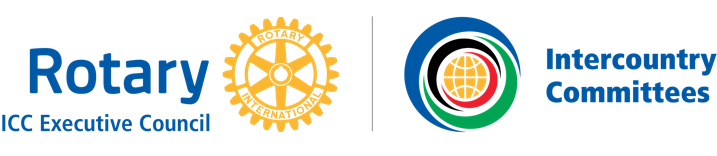 CANDIDATURE  AU POSTE  DEPRÉSIDENT DU CONSEIL EXÉCUTIF DES COMITES INTERPAYS  2026-2028Le Conseil exécutif des Comités Interpays  est une ressource pour les districts et les pays qui souhaitent participer à l'activité du Comité interpays. Le Conseil exécutif recueille et partage les meilleures pratiques pour la formation de comités interpays et les projets et activités subséquents. Le Conseil exécutif des Comités Interpays veille à la promotion et au  développement des Comités Interpays. Il tient à jour une liste des présidents de section des comités interpays et des sections actives des comités interpays, disponible sur son site Web. Le Président du Conseil Exécutif des CIPs a un mandat de deux ans, assure la liaison entre les comités internationaux et le Rotary International et soumet un rapport annuel au Rotary en juillet de chaque année. Le Président du Conseil Exécutif des CIP  est élu par les membres du conseil exécutif élargi. Le président exerce ses fonctions sans aucune compensation financière. De plus, les remboursements administratifs sont très limités et soumis à l'approbation préalable du Conseil exécutif et doivent être conformes au Code de politique du Rotary concernant les comités internationaux.Il s'agit d'une opportunité extraordinaire pour une personne passionnée par la mission des Comités interpays et qui a fait ses preuves à l'international au sein du Rotary et/ou de la direction d'une organisation. Le Président du Conseil Exécutif des CIPs doit avoir acquis une stature de leadership dans le monde des affaires, le gouvernement, la philanthropie ou le secteur à but non lucratif. Ses réalisations lui permettront de travailler en collaboration avec les Rotariens et les Rotaractiens impliqués dans les CIPs ainsi qu'avec les dirigeants et le personnel du Rotary International.Ce candidat doit également avoir assisté à au moins deux instituts  et conférences présidentielles et à une convention du Rotary International avant d'être candidat. Bien qu'il soit avantageux d'avoir servi en tant que Gouverneur de District, ce n'est pas obligatoire. Cependant, il est nécessaire d'avoir une bonne expérience du service international et d'avoir servi en tant que membre du Conseil exécutif élargi des CIPs.Ce formulaire, rempli et signé par le candidat, doit parvenir au Comité des élections au plus tard le 30 mai 2024    Mohamed Ghammam med.ghammam@gmail.com                                          Nathalie  Huyghebeart 	Nathalie.huyghebaert@gmail.comMarie-Françoise Chapuis m-f.chapuis@orange.frNom complet: Membre du Rotary Club :District: Pays : Coordonnées :Téléphone: Adresse courriel: Adresse postale : Langues parlées :Année d'arrivée au Rotary : Votre expérience dans des postes de direction au sein du Rotary :Rotary Institute,  conférence présidentielle et Conventions  auxquels vous avez participé au cours des cinq dernières années :CIP  dans lequel vous avez été impliqué(e) :Votre participation au Conseil Exécutif des CIPs :  VEUILLEZ REPONDRE  AUX QUESTIONS SUIVANTES  Quelles sont les raisons qui vous ont persuadé de devenir candidat?Donnez des exemples concrets de la façon dont vous envisagez personnellement votre rôle en tant que Président du Conseil Exécutif , si vous êtes éluDonnez des exemples concrets de la façon dont vous pourriez promouvoir et diriger le Conseil Exécutif des CIPsQuelle est votre vision des défis que devront relever les CIPs à l’avenir ?Pourquoi le Conseil exécutif devrait-il vous choisir ? ENGAGEMENT DU CANDIDATJ'ai lu ce qui précède et certifie que les déclarations ci-dessus sont correctes et que je suis en bonne santé et que je suis prêt et capable – physiquement et autrement – de servir en tant que président du Conseil exécutif de la CPI en 2024-2026. J'accepte en outre d'accepter la décision du Conseil exécutif de la CPI concernant mon élection sans recourir à une agence non rotarienne ou à un autre système de règlement des différends. J'ai lu et compris la description du poste du président du Conseil exécutif du Rotary ICC fournie dans l'introduction de ce formulaire.________________________________________		___________________________Nom du candidat					Date________________________________________Signature du candidat